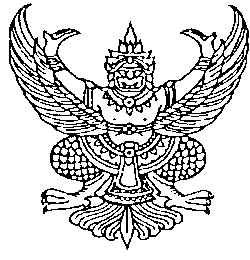 ประกาศเทศบาลตำบลปากน้ำฉวางเรื่อง  รายงานผลการติดตามและประเมินผลแผนพัฒนาประจำปีงบประมาณ พ.ศ. 2561 รอบที่ 1 (ระหว่างเดือนตุลาคม 2560- มีนาคม 2561) …………………………………ตามที่  คณะกรรมการติดตามและประเมินผลแผนพัฒนาประจำปีงบประมาณ พ.ศ. 2561 รอบที่ 1 (ระหว่างเดือนตุลาคม 2559-มีนาคม 2561) แล้วได้รายงานผลการติดตามฯ และเสนอความเห็นซึ่งได้จากการติดตามและประเมินผลแผนพัฒนาต่อผู้บริหารเรียบร้อยแล้ว เมื่อวันที่    เมษายน 2561 		เพื่อปฏิบัติให้เป็นไปตามระเบียบกระทรวงมหาดไทย  ว่าด้วยการจัดทำแผนพัฒนาขององค์กรปกครองส่วนท้องถิ่น พ.ศ. ๒๕๔๘  และที่แก้ไขเพิ่มเติม (ฉบับที่ 2) พ.ศ. 2559   จึงขอประกาศผลการติดตามและประเมินผลแผนพัฒนาประจำปีงบประมาณ พ.ศ. 2560 รอบที่ 2  (ระหว่างเดือนเมษายน – กันยายน 2560) รายละเอียดปรากฏตามรายงานผลการติดตามและประเมินผลแผนพัฒนาประจำปีงบประมาณ พ.ศ. 2560 รอบที่ 2  (ระหว่างเดือนเมษายน - กันยายน 2560) ที่แนบมาพร้อมนี้ 		จึงประกาศมาให้ทราบโดยทั่วกันประกาศ  ณ  วันที่  20   เมษายน  พ.ศ. 2561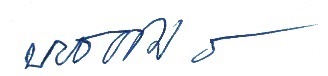         (นายบุญธรรม  รุ่งเรือง)         นายกเทศมนตรีตำบลปากน้ำฉวาง